                                              КЫВКÖРТÖД                                                           РЕШЕНИЕ28 апреля 2017  г. 	                       		                 № I-11/44Республика Коми, пст.Кажым	О признании утратившим силу решения Совета сельского поселения «Кажым» от 04.08.2016 № III-48/170 «Об утверждении Порядка принятия решений о признании безнадежной к взысканию задолженности по платежам в сельское поселение  «Кажым»На основании экспертного заключения № 02-04/745/491 от 16.03.2017 года ГКУ РК «Центр правового обеспечения»совет сельского поселения «Кажым» решил:	1. Признать утратившим силу решение Совета сельского поселения «Кажым» от 04.08.2016 № III-48/170 «Об утверждении Порядка принятия решений о признании безнадежной к взысканию задолженности по платежам в сельское поселение  «Кажым».2.   Настоящее решение вступает в силу с момента обнародования..Глава сельского поселения «Кажым»                            И.А.Безносикова“Кажым” сиктовмöдчöминса  Сöвет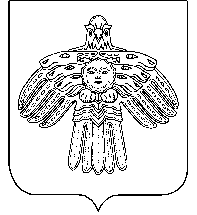 Советсельского поселения «Кажым»